                                                                                                                                       Χαλάνδρι,  /   /2019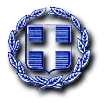 ΕΛΛΗΝΙΚΗ ΔΗΜΟΚΡΑΤΙΑ                                                             ΕΛΛΗΝΙΚΗ ΔΗΜΟΚΡΑΤΙΑ                                                             ΕΛΛΗΝΙΚΗ ΔΗΜΟΚΡΑΤΙΑ                                                             ΝΟΜOΣ ΑΤΤΙΚΗΣΔΗΜΟΣ ΧΑΛΑΝΔΡΙΟΥΠΡΟΫΠ:  9.742,68 €ΔΙΕΥΘΥΝΣΗ ΠΕΡΙΒΑΛΛΟΝΤΟΣΤΜΗΜΑ ΑΝΑΠΛΑΣΗΣ & ΣΥΝΤΗΡΗΣΗΣ ΠΡΑΣΙΝΟΥΠαρ. Αττικής Οδού & Λεωνίδου, 15235 ΧαλάνδριΠαρ. Αττικής Οδού & Λεωνίδου, 15235 ΧαλάνδριΤΙΜΟΛΟΓΙΟ ΠΡΟΣΦΟΡΑΣΤΙΜΟΛΟΓΙΟ ΠΡΟΣΦΟΡΑΣΤΙΜΟΛΟΓΙΟ ΠΡΟΣΦΟΡΑΣΑ/ΑΕΙΔΟΣ ΜΟΝΑΔΑΠΟΣΟΤΗΤΑΤΙΜΗ ΜΟΝ.ΤΙΜΗ ΜΟΝ.ΣΥΝΟΛΟΑ/ΑΕΙΔΟΣ ΜΟΝΑΔΑΠΟΣΟΤΗΤΑΤΙΜΗ ΜΟΝ.ΤΙΜΗ ΜΟΝ.(€)1Προσάρτημα φρακτοκοπτική μηχανή για STIHL KM 85, μήκος λάμας έως , συνολικό μήκος έως , βάρος έως , με κεφαλή ρυθμιζόμενη σε διάφορες θέσεις, 0˚ μέχρι 145˚.τεμ22Προσάρτημα τηλεσκοπικό αλυσοπρίονο για STIHL KM 85, μήκος λάμας , αυλάκι , αλυσίδα 44 οδηγών και πάχος οδηγών  , συν. μήκος έως , βάρος έως .τεμ23Αλυσοπρίονο με τηλεσκοπικό σωλήνα 270-, κυβισμού τουλάχιστον 36,3 cm³, ισχύος κινητήρα τουλάχιστον 1,9 HP,  δίχρονο κινητήρα με λειτουργία τετράχρονου, βάρος , μειωμένων εκπομπών καυσαερίων. Με λάμα 30cm, αυλάκι , αλυσίδα 44 οδηγών και πάχος οδηγών . Να διαθέτει αορτήρα.τεμ24Αλυσοπρίονο,  κυβισμού έως 64,1 cm³, ισχύος 4,5 HP, βάρους έως . Με λάμα 80cm, αυλάκι , αλυσίδα 91 οδηγών και πάχος οδηγών 1,6mm. τεμ15Aλυσοπρίονο, κυβισμού 35,2 cm³, ισχύος 2,4 HP, βάρους . Με λάμα , αυλάκι , αλυσίδα 50 οδηγών και πάχος οδηγών .τεμ46Θαμνοκοπτικό με χορτοκόπτη κεφαλής για μεσινέζα, διαιρούμενο με κυκλική λαβή και δυνατότητα προσαρμογής εργαλείων Combi, κυλινδρισμού άνω των 24 cm³, ισχύος 1,2 ΗΡ, συνολικού βάρους . τεμ27Φυσητήρας να είναι με κινητήρα δίχρονο, κυβισμού   27,2 cm³ και ισχύ από 0,7 ΗΡ έως 1 ΗP κ πεπλατυσμένο και στρογγυλό μπέκ. Θα πρέπει να έχει αντιδονητικό σύστημα και το βάρος του να μην ξεπερνάει τα . Με διακόπτη λειτουργίας και παροχή αέρα 810 m³/h τεμ28Κουρευτική μηχανή, κυβισμού έως 163 cm³, ισχύος 6 HP, με διάμετρο κοπής έως 53cm και απόδοση κοπής χόρτου .  Να έχει 7 θέσεις ρύθμισης και η κεντρική ρύθμιση ύψους κοπής να είναι τουλάχιστον  και μέχρι . Να διαθέτει κάδο με χωρητικότητα τουλάχιστον  και είναι μέγιστου βάρους  , να έχει 7 θέσεις ρύθμισης και να έχει πλαίσιο από ατσάλι.τεμ68Κουρευτική μηχανή, κυβισμού έως 163 cm³, ισχύος 6 HP, με διάμετρο κοπής έως 53cm και απόδοση κοπής χόρτου .  Να έχει 7 θέσεις ρύθμισης και η κεντρική ρύθμιση ύψους κοπής να είναι τουλάχιστον  και μέχρι . Να διαθέτει κάδο με χωρητικότητα τουλάχιστον  και είναι μέγιστου βάρους  , να έχει 7 θέσεις ρύθμισης και να έχει πλαίσιο από ατσάλι.τεμ6ΣΥΝΟΛΟ (ΧΩΡΙΣ Φ.Π.Α.)ΣΥΝΟΛΟ (ΧΩΡΙΣ Φ.Π.Α.)ΣΥΝΟΛΟ (ΧΩΡΙΣ Φ.Π.Α.)ΣΥΝΟΛΟ (ΧΩΡΙΣ Φ.Π.Α.)Φ.Π.Α. 24%Φ.Π.Α. 24%Φ.Π.Α. 24%Φ.Π.Α. 24%ΓΕΝΙΚΟ ΣΥΝΟΛΟ (ΜΕ ΦΠΑ)ΓΕΝΙΚΟ ΣΥΝΟΛΟ (ΜΕ ΦΠΑ)ΓΕΝΙΚΟ ΣΥΝΟΛΟ (ΜΕ ΦΠΑ)ΓΕΝΙΚΟ ΣΥΝΟΛΟ (ΜΕ ΦΠΑ)        Ο ΠΡΟΣΦΕΡΩΝ                                                                                                                                